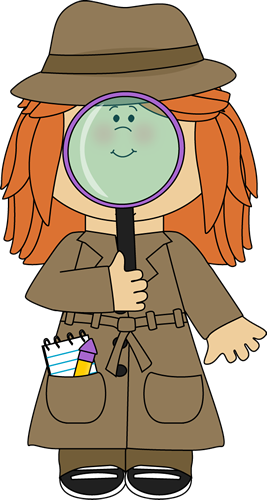 Factor FindingFind the factors for each of these numbers. Go through the 2, 3, 4, 5, 10, 11 times tables and see if the number comes up in any of them! 36_________________________________________________32_________________________________________________24_________________________________________________30_________________________________________________16_________________________________________________21_________________________________________________45_________________________________________________27_________________________________________________25_________________________________________________18___________________________________________Write down the first 5 PRIME numbers:- --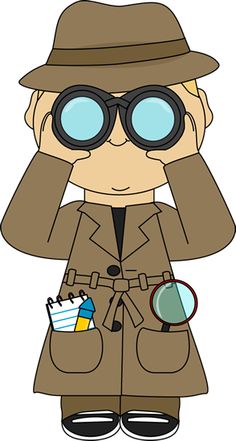 --12. Explain why even numbers (apart from 2!) cannot be prime numbers: